Ministerul Educaţiei 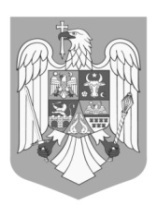 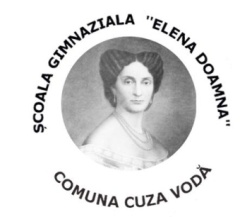 Inspectoratul Şcolar al Judeţului Galaţi                                                                                                                                       Şcoala Gimnazială „ELENA DOAMNA” Cuza Vodă                                                                                          Tel./Fax:0236823860,  E-mail: elenadoamna2006@yahoo.co                                                          												                                                        2667/28.09.2022COMPONENTA CONSILIULUI PROFESORAL                                                                                                                                                                 AN SCOLAR 2022 - 2023Director,Prof. Armencea FlorentinaConsiliul Profesoral se întruneşte în următoarele tipuri de şedinţe: - şedinţe semestriale pentru analiza şi aprobarea situaţiei la învăţătură şi purtare a elevilor - şedinţe semestriale şi anuale de analiză şi evaluare a activităţii unităţii de învăţământ - şedinţe tematice pentru dezbaterea unor probleme de interes pentru dezvoltarea unităţii de învăţământ - şedinţe de analiză şi evaluare a activităţii personalului care solicită acordarea unor recompense, conform legii - şedinţe speciale/excepţionale pentru discutarea unor probleme specifice (informări, situaţii deosebite de disciplină etc.)Ministerul Educaţiei Inspectoratul Şcolar al Judeţului Galaţi                                                                                                                                       Şcoala Gimnazială „ELENA DOAMNA” Cuza Vodă                                                                                          Tel./Fax:0236823860,  E-mail: elenadoamna2006@yahoo.com Avizat in Consiliul Profesoral din 28.09.2022                                             						                            Validat in Consiliul de Administratie prin HCA nr. 21/04.10.2022GRAFICUL / TEMATICA SEDINTELOR CONSILIULUI PROFESORALAN SCOLAR 2022 – 2023Director,Prof. Armencea FlorentinaNr. crt.Numele si prenumele cadrului didacticFunctia didacticaGradul didacticSpecializareaNorma didacticăStatutulFunctia de conducere/observaţii1.Armencea FlorentinaprofesorIChimie-fizică1.16titularDirectorPresedinte C.P. şi C.A2.Topor Mirelaprofesordefinitivlb. franceza – lb. romana1.05titularconsilier educativ3.Oprea  Ileanaeducatoare – coordonator de structura gradinitaIeducatoaregrupa   mijlocie 1.00titularCoordonator de structură: Grădiniţa cu P.N. „Prichindel”, Comuna Cuza Vodă4.Drăgan MioaraeducatoareIIeducatoaregrupa   mare1.00titular.5.Sălceanu SăndicaeducatoareIeducatoaregrupa   mică1.00titular6.Petrea Mihaelaprof.  înv.  primarIînvățătoareclasa pregătitoare1.00titular7.Vieru Elena Georgeta invatatoareIînvățătoareclasa I1.00titular8.Neagu Doinaprof.  înv.  primarIînvățătoareclasa a –II-a1.00titular9.Lupu Gherghinaprof.  înv.  primarIînvățătoareclasa a III-a1.00titular10.Vrînceanu Nicoletaprof.  înv.  primarIînvățătoareclasa a IV-a1.00titular11.Ciurescu IulianaprofesorIlb. franceza - lb. romana 1.05titular12.Albu Roxanaprofesordefinitivatlb. romana - lb. engleza 1suplinitor calificat13.Tutu RodicaprofesorImatematica - informatica1.11Titular/suplinitor calificatResponsabil CEAC14.Ivanov Cristianprofesordefinitivated. fizica și sport1.00titular15.Popescu DanielaprofesorIteologie ortodoxa didactica – lb. engleza0.56titular16.Paraschiv Valentinprofesordefinitivatistorie – filosofie-teologie0.33suplinitor calificat17.Mândru Carmenprofesordefinitivatistorie – filosofie-teologie0.22suplinitor calificat18.Sima GeorgianaprofesorIIbiologie0.33suplinitor calificat19.Tuduran IoneliaprofesorIfizică0.38titularnorma de bază la Şcoala Gimnazială ”Sf. Cuvioasa Parascheva”,  Comuna Smârdan20.Ștefan Guiță JanaprofesordefinitivatGeografie0.27titularCompletare Șc. Gimn.Vlădești Total normeTotal normeTotal normeTotal normeTotal norme16.45Nr. crt.UNITATEA DE CONŢINUTRESURSETERMENRESPONSABIL1.Validarea situatiei scolare la sfârșitul anului școlar 2021-2022Alegerea responsabililor comisiilor de lucruAprobarea componentei nominale a comisiilor de lucru din unitatea de învătământAlegerea coordonatorului pentru programe şi proiecte educative şcolare şi extraşcolare (consilier educativ)Desemnarea reprezentanţilor CP în  Consiliul de Administratie Alegerea reprezentantilor CEAC Prezentarea noilor colegi; repartizarea claselor Avizarea dirigintilor (V si VIII), invatatoarelor (C.P. – IV) si educatoarelor (grupa mică, mijlocie si mare);Prelucrarea si asigurarea conditiilor de organizare si desfasurare a activitatilor specifice deschiderii anului scolar 2022 - 2023; Informare asupra structurii anului scolar si stabilirea intervalului de desfasurare a „Săptămânii Şcoala altfel”Analiza si aprobarea  tematicii  sedintelor C.P. pentru  anul scolar 2022 - 2023; Avizarea Regulamentul Intern şi R.O.F. al Scolii Gimnaziale „Elena Doamna”, Comuna Cuza Voda;Validarea fișelor de autoevaluare/evaluare a activității personalului didactic și didactic auxiliar, pentru anul școlar 2021-2022Diverse /comunicari,discutarea si aplicarea prevederilor legislative noi Resurse umanePrezentarea ROFUIP aprobat prin OMEC nr. 4183 din 4 iulie 2022, în vederea modificării/revizuirii a ROF și RI al școliiOrdinul ministrului Educației și Cercetării nr. 3505/31.03.2022 privind structura anului şcolar 2022 - 2023 Septembrie2022DirectorComisia pentru examenemembrii CP2.Prezentarea Raportului general privind starea si calitatea învătământului din Scoala Gimnaziala „Elena Doamna”, Comuna Cuza Voda pentru  anul scolar 2021-2022;Analiza si aprobarea planul managerial pe anul scolar 2022 - 2023;Prezentarea planurilor manageriale ale comisiilor de lucru;Prezentarea si validarea  RAEI; Prezentarea si avizarea  P.D.I. ;Instruirea personalului didactic si didactic auxiliar  SSM / PSI;Prezentarea memoriilor de activitate ale cadrelor didactice in vederea inscrierii acestora pentru sustinerea gradelor didactice;Diverse /comunicari,discutarea si aplicarea prevederilor legislative noiRaportului general privind starea si calitatea învătământului din Scoala Gimnaziala „Elena Doamna”, Comuna Cuza Voda in anul scolar 2021-2022Planul managerial al directoruluiPlanurile manageriale ale comisiilor din școalăR.A.E.I.Proiectul de dezvoltare institutional.R.O.F. şi Regulamentul InternMemorii de activitate ale cadrelor didactice.Octombrie2022DirectorComisia pentru curriculumConsilier educativ / responsabilii comisiilor metodiceResponsabil CEACEchipa de lucru în vederea elaborării PDIResponsabil SSM. şi P.S.I.3.Analiza parcurgerii materiei si evaluării ritmice a elevilorAnaliza comportamentului elevilor in scoala, a frecventei la ore si stabilirea unor masuri Sprijinirea elevilor cu dificultăti de învătare / risc de abandon scolar, prin programe speciale de recuperare – prezentarea situatiei de către dirigintiPrezentarea activitatii de perfectionare la nivelul scoliiAnaliza respectarii planificarilor si programelor scolare Stabilirea temei care se va prezenta adunării generale a părinţilor din unitatea de învăţământDiverse /comunicari,discutarea si aplicarea prevederilor legislative noi.Rapoarte intermediare CEACProgramul de interventie privind îmbunătătireasituatiei disciplinare si a situatiei la învătăturăNoiembrie2022DirectorComisia pentru ritmicitatea notarii si verificarea cataloagelor                        Comisia de prevenire, combatere  a violentei si siguranta elevilor in mediul scolar                                     Comisia privind frecventa la cursuri a elevilor                   Comisia pentru formare si perfectionare  continua                  Consiliul  pt curriculum, CEAC                                Membrii  CP4.Propuneri privind intocmirea Proiectului de buget pentru anul  2023.Avizarea proiectului planului de şcolarizare  an şcolar   2023-2024.Aprobarea programelor disciplinelor optionale  pentru anul  scolar 2022-2023.„Utilizarea noilor tehnologii în procesele de învățare-predare-evaluare” Diverse /comunicari,discutarea si aplicarea prevederilor legislative noi.Cereri/Rapoarte depuse Metodologia privind aprobarea cifrei descolarizareDecembrie2022Directori/Responsabili CMCPConsiliul pentru curriculumProf. Topor Mirelamembrii CP5.Validarea Ofertei finale de CDȘ pentru anul școlar 2023-2024; Validarea situaţiei şcolare la sfarsitul  semestrului  I, prezentată de    invatatorii si diriginţii claselor;Diverse /comunicari,discutarea si aplicarea prevederilor legislative noi.Oferta finală de CDȘ pentru anul școlar 2022-2023Ianuarie2023Directori / responsabili CMCP	Educatori, invatatori si dirigintiConsilier Educativ 6.Prezentarea si discutarea proiectului de încadrare pentru anul şcolar 2023-2024.Pregătirea examenelor: Simulare Evaluarea Nationala – clasa a VIII-aAnaliza comportamentului elevilor in scoala, a frecventei la ore si stabilirea unor masuri Proiectul de incadrare pentru anul scolar 2023-2024.Metodologia de organizare si desfăsurare asimularii evaluarii nationale Programul de interventie privind îmbunătătireasituatiei disciplinare si a situatiei la învătăturăfebruarie 2023Directorresponsabili CMDirector                             Comisia pentru organizarea simulării evaluării nationaleDirectorComisia de prevenire, combatere  a violentei si siguranta elevilor in mediul scolar, Comisia pentru disciplina, Comisia  privind frecventa la cursuri a elevilor      7.Analiza parcurgerii materiei si evaluării ritmice a elevilorAnaliza comportamentului elevilor in scoala, a frecventei la ore si stabilirea unor masuri Sprijinirea elevilor cu dificultăti de învătare / risc de abandon scolar, prin programe speciale de recuperare – prezentarea situatiei de către dirigintiActivităţi în derulare-mobilitatea Prezentarea Raportului privind rezultatele elevilor de clasa a VIII a  la simularea pentru EN şi propunerea de măsuri ameliorative.Prezentarea activitatii de perfectionare la nivelul scoliiAnaliza respectarii planificarilor si programelor scolare Stabilirea temei care se va prezenta adunării generale a părinţilor din unitatea de învăţământProbleme curente /comunicari Rapoarte intermediare CEACProgramul de interventie privind îmbunătătireasituatiei disciplinare si a situatiei la învătăturăcereri depuseRaport Simulare Evaluare Nationala 2023 si Planul de masurimemorii de activitate prezentatemartie2023DirectorComisia pentru ritmicitatea notarii si verificarea cataloagelor                        Comisia de prevenire, combatere  a violentei si siguranta elevilor in mediul scolar                                          Director, comisia de mobilitateDirectorComisia de perfectionare                                  C. pt curriculum, CEAC                                8.Activităţi în derulare-mobilitatea Discutarea şi aprobarea dosarelor cadrelor didactice pentru obţinerea gradaţiei de meritReferat şi dezbateri: “Promovarea învățării pe tot parcursul vieții”Probleme curente /comunicariCereri depuseMetodologia de acordare a gradaţiei de meritîn învătământul preuniversitarDovezi ale activitatilorROFUIPaprilie2023Director/ comisia de mobilitateCadrele didactice  solicitanteProf. Armencea FlorentinaConsilier educativ, prof. Topor Mirela CP9.Discutarea şi aprobarea dosarelor cadrelor didactice pentru obţinerea gradaţiei de meritAspecte organizatorice – Ziua scoliiProbleme organizatorice  Evaluarii Nationale – clasele a II-a, a IV-a si a VI-aMetodologia de acordare a gradaţieii de meritîn învătământul preuniversitarMetodologia de organizare si desfăsurare aevaluarii nationale  - clasele a II-a, a IV-a si a VI-amai 2023Cadrele didactice  solicitanteDirector, consilier educativDirectori / responsabili CMComisia pentru Evaluarea Nationala la finalul claselor  a II-a, a IV-a si a VI-a10.Validarea situatiei scolară la sfârsitul semestrului al II-lea prezentată de fiecare învătător/diriginte si a situatiei scolare anualeValidarea notelor la purtare mai mici de 7, precum si calificativelor la purtare mai mici de „bine”, pentru clasele I-IVPregatirea organizatorica:  - Evaluare Nationala clasa a VIII-a, admitere în liceu si scoli profesionale 2022-2023,-  corigente/incheierea situatiei scolare a elevilor declarati amanati pe anul școlar 2022-2023.Stabilirea programului de încheiere a anului scolar 2022-2023.Situatiile prezentate de diriginti / învătători  lasfârsitul semestrului al II-lea si la sfarsitul anului scolarMetodologia privind organizarea si desfasurarea Evaluarii Nationale si a admiterii in invatamantul liceal si profesional de statROFUIPIunie 2023Director, Consiliul claselor, invatatori si dirigintiConsilier educativMembrii C.P.Comisia pentru Evaluarea NationalaComisia pentru admiterea in invatamantul liceal si profesional de stat in anul scolar 2022/2023Comisia de corigente/ incheierea situatiei scolare a elevilor declarati amanati anual.Director, membrii CP